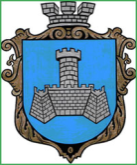 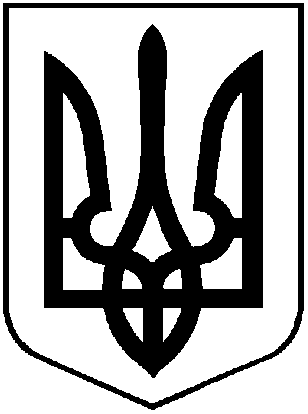 	УКРАЇНАм. Хмільник Вінницької областіРОЗПОРЯДЖЕННЯ                                   МІСЬКОГО ГОЛОВИВід  21 листопада 2023 року                                                                                 № 591-рПро проведення в Хмільницькій міській територіальній громаді щорічної акції«16 днів проти насильства»На виконання пункту 2.1.3. «Програми підтримки сім’ї, запобігання та протидії домашньому насильству та насильству за ознакою статі, забезпечення рівних прав і можливостей жінок та чоловіків та попередження торгівлі людьми Хмільницької міської територіальної громади на 2022-2024 роки» (зі змінами), затвердженої рішенням 14 сесії Хмільницької міської ради 8 скликання від 24.06.2021 року № 563, керуючись постановою Кабінету Міністрів України «Про затвердження Порядку взаємодії суб’єктів, що здійснюють заходи у сфері запобігання та протидії домашньому насильству і насильству за ознакою статі» від 22.08.2018 року № 658 (зі змінами), ст. ст. 42, 59 Закону України «Про місцеве самоврядування в Україні»:Провести з 25 листопада по 10 грудня 2023 року в Хмільницькій міській територіальній громаді акцію «16 днів проти насильства» (далі - акція).Затвердити План заходів щодо проведення щорічної акції «16 днів проти насильства» згідно Додатку.Відповідальним виконавцям: управлінню праці та соціального захисту населення Хмільницької міської ради (І.Тимошенко), управлінню освіти, молоді та спорту Хмільницької міської ради (В.Оліху), відділу культури і туризму Хмільницької міської ради (Ю.Цупринюк) забезпечити виконання Плану заходів у межах компетенції та проінформувати про результати проведеної роботи управління праці та соціального захисту населення Хмільницької міської ради до 11 грудня 2023 року для узагальнення та подальшого інформування Департаменту соціальної та молодіжної політики Вінницької обласної військової адміністрації.Контроль за виконанням цього розпорядження покласти на заступника міського голови з питань діяльності виконавчих органів Хмільницької міської ради А. Сташка.Міський голова                                                                           Микола ЮРЧИШИН   	С. МАТАШ А. СТАШКОН. БУЛИКОВА    	І. ТИМОШЕНКО    	В. ОЛІХЮ. ЦУПРИНЮК            В.ЗАБАРСЬКИЙ	